РЕЗЮМЕ ВЫПУСКНИКА ГГПИ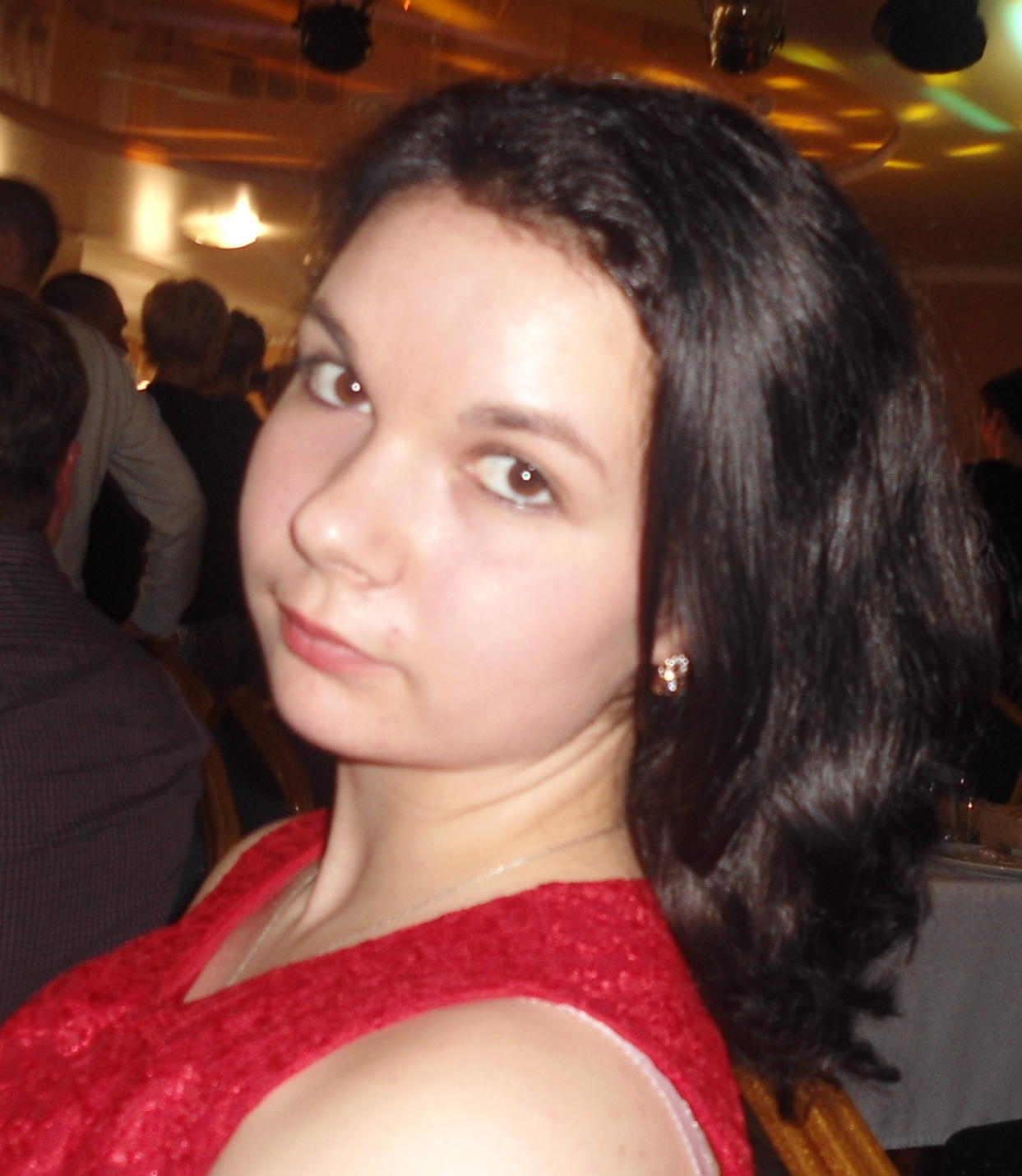 СиговаВалентина АндреевнаВозраст: 22 годаСемейное положение: замужемДети (возраст): Сигова Вера Александровна ( 2 года 3  месяца)Фактическое местожительство (указать населенный пункт):  село ЮкаменскоеТелефон: 89501784486E-mail: v.nevostrueva@mail.ruТелефон: 89501784486E-mail: v.nevostrueva@mail.ruСпециальность выпускника /Факультет/ год выпуска: Учитель истории и обществознания,Историко-лингвистический факультет,2017 г.Специальность выпускника /Факультет/ год выпуска: Учитель истории и обществознания,Историко-лингвистический факультет,2017 г.Предполагаемая должность:учитель истории и обществознания,классный руководительархивист.Предполагаемая должность:учитель истории и обществознания,классный руководительархивист.Дополнительное образование: нет.Дополнительное образование: нет.Достижения:Достижения:Опыт работы:Социальный работник (2008- 2010 г.)Навыки и умения:  знание педагогической теории, умение работать с детьми, знание возрастной психологии, знание основ делопроизводства.Знание иностранных языков: немецкий, B 1 (пороговый уровень).Компьютерная компетентность : MS Word, MS  Power Point, Internet, Opera, Google Chrome.Дополнительные сведения:  опыт проектной деятельности.Личностная самооценка:  настойчивость, ответственность, организованность, работоспособность, доброжелательность, любознательность, честность, скромность.Принципиальные пожелания к работе: Согласен на размещение резюме в открытом доступе «09» декабря 2015 г.              _______________           ___________________                                                                               (личная подпись)                            (И.О. Фамилия)